Герод Ксения Александровна          РЕЗЮМЕ          соискателя на должность          «Бухгалтер»Личные данные: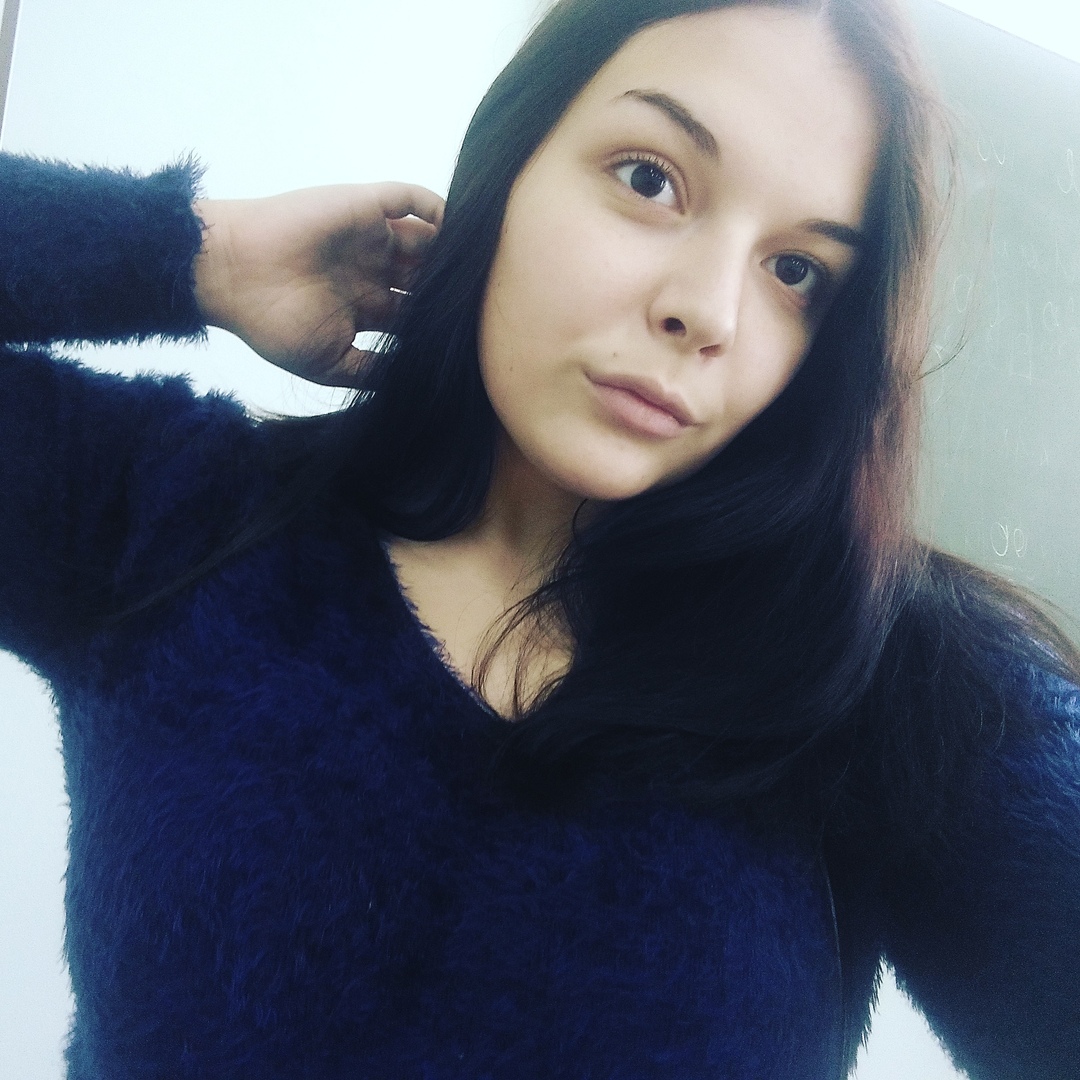 Адрес: г. Комсомольск-на-Амуре, Юбилейная 13к2 кв. 62Контактные данные: 8-909-827-36-47E-mail: kgerod@mail.ruСведения о себеДата рождения: 4 июля .Семейное положение: не замужемЛичные качества: ответственность, коммуникабельность, пунктуальность, внимательность, Математический склад ума.Опыт работы: с 27.05.2019 по 22.06.2019Учебная бухгалтерия на базе КГБ ПОУ Комсомольский Колледж Технологий и Сервиса Образование:КГБ ПОУ «Комсомольский-на-Амуре колледж технологий и сервиса»Специальность: Экономика и бухгалтерский учет (по отраслям)Февраль 2020 год – прошла сертификацию по профессии «Кассир»Профессиональные навыки: Я знаю: порядок организации учета имущества предприятия и источников его формирования, технологию составления бухгалтерской отчетности, технологию проведения инвентаризации, системы налогообложения, организацию учета расчетов с персоналом и прочими дебиторами и кредиторами.Я умею: работать с программой 1С – Бухгалтерия, оформлять первичные документы и учетные регистры, составлять промежуточную и годовую отчетность, производить расчет с персоналом по оплате труда и прочим операциям, проводить инвентаризацию. Технические навыки:Опытный пользователь MS Word, Excel,  - Бухгалтерия.Дополнительные сведения о себе:Внимательность, умение работать с большим объемом информации, легко обучаема, умение перестраивать свою работу в связи с изменениями законодательством.